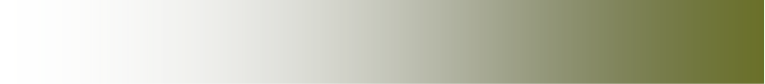 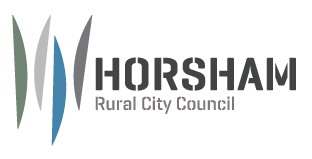 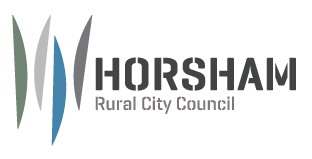 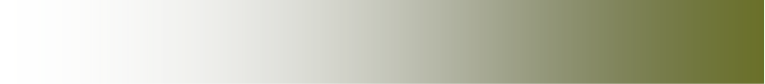  DEVELOPMENT PLAN ENDORSEMENT / AMENDMENT APPLICATION FORM.Please read the notes for documentation required with application.  Please print clearlyThe ApplicantThe ApplicantThe ApplicantThe ApplicantThe ApplicantThe ApplicantThe ApplicantThe ApplicantThe ApplicantThe ApplicantThe ApplicantThe ApplicantThe ApplicantThe ApplicantThe ApplicantThe ApplicantThe ApplicantThe ApplicantThe ApplicantThe ApplicantNameNameNameNameNameNameNamePostal AddressPostal AddressPostal AddressPostal AddressPostal AddressPostal AddressPostal AddressBus Hours Tel No.Bus Hours Tel No.Bus Hours Tel No.Bus Hours Tel No.Bus Hours Tel No.Bus Hours Tel No.Bus Hours Tel No.Email AddressEmail AddressEmail AddressEmail AddressEmail AddressEmail AddressEmail AddressActing on behalf of (landowner/proponent):Acting on behalf of (landowner/proponent):Acting on behalf of (landowner/proponent):Acting on behalf of (landowner/proponent):Acting on behalf of (landowner/proponent):Acting on behalf of (landowner/proponent):Acting on behalf of (landowner/proponent):Acting on behalf of (landowner/proponent):Acting on behalf of (landowner/proponent):Acting on behalf of (landowner/proponent):Acting on behalf of (landowner/proponent):Acting on behalf of (landowner/proponent):Acting on behalf of (landowner/proponent):Acting on behalf of (landowner/proponent):Acting on behalf of (landowner/proponent):Acting on behalf of (landowner/proponent):Acting on behalf of (landowner/proponent):Acting on behalf of (landowner/proponent):Acting on behalf of (landowner/proponent):Acting on behalf of (landowner/proponent):NameNameNameNameNameNameNameAddressAddressAddressAddressAddressAddressAddressBus Hours Tel No.Bus Hours Tel No.Bus Hours Tel No.Bus Hours Tel No.Bus Hours Tel No.Bus Hours Tel No.Bus Hours Tel No.The Subject Land:The Subject Land:The Subject Land:The Subject Land:The Subject Land:The Subject Land:The Subject Land:The Subject Land:The Subject Land:The Subject Land:The Subject Land:The Subject Land:The Subject Land:The Subject Land:The Subject Land:The Subject Land:The Subject Land:The Subject Land:The Subject Land:The Subject Land:No.  Street  Street  City/Suburb/Town  City/Suburb/Town  Post CodeLotLP/PSLP/PSLP/PSVolumeVolumeVolumeFolioCrown AllotmentCrown AllotmentCrown AllotmentCrown AllotmentSectionParishParishParishCountyCountyDevelopment Plan Overlay Schedule NumberDevelopment Plan Overlay Schedule NumberDevelopment Plan Overlay Schedule NumberDevelopment Plan Overlay Schedule NumberDevelopment Plan Overlay Schedule NumberDevelopment Plan Overlay Schedule NumberDevelopment Plan Overlay Schedule NumberDevelopment Plan Overlay Schedule NumberDevelopment Plan Overlay Schedule NumberWhat is the land currently used as?What is the land currently used as?What is the land currently used as?What is the land currently used as?What is the land currently used as?What is the land currently used as?What is the land currently used as?What is the land currently used as?What is the land currently used as?The Proposal:  What is the proposal intended to allow for (brief Description)The Proposal:  What is the proposal intended to allow for (brief Description)The Proposal:  What is the proposal intended to allow for (brief Description)The Proposal:  What is the proposal intended to allow for (brief Description)The Proposal:  What is the proposal intended to allow for (brief Description)The Proposal:  What is the proposal intended to allow for (brief Description)The Proposal:  What is the proposal intended to allow for (brief Description)The Proposal:  What is the proposal intended to allow for (brief Description)The Proposal:  What is the proposal intended to allow for (brief Description)The Proposal:  What is the proposal intended to allow for (brief Description)The Proposal:  What is the proposal intended to allow for (brief Description)The Proposal:  What is the proposal intended to allow for (brief Description)The Proposal:  What is the proposal intended to allow for (brief Description)The Proposal:  What is the proposal intended to allow for (brief Description)The Proposal:  What is the proposal intended to allow for (brief Description)The Proposal:  What is the proposal intended to allow for (brief Description)The Proposal:  What is the proposal intended to allow for (brief Description)The Proposal:  What is the proposal intended to allow for (brief Description)The Proposal:  What is the proposal intended to allow for (brief Description)The Proposal:  What is the proposal intended to allow for (brief Description)Estimated Cost of Works:  $Estimated Cost of Works:  $Estimated Cost of Works:  $Estimated Cost of Works:  $Estimated Cost of Works:  $Estimated Cost of Works:  $Estimated Cost of Works:  $Estimated Cost of Works:  $Estimated Cost of Works:  $Estimated Cost of Works:  $Declaration to be completed for all applicationsDeclaration to be completed for all applicationsDeclaration to be completed for all applicationsDeclaration to be completed for all applicationsDeclaration to be completed for all applicationsDeclaration to be completed for all applicationsDeclaration to be completed for all applicationsDeclaration to be completed for all applicationsDeclaration to be completed for all applicationsDeclaration to be completed for all applicationsDeclaration to be completed for all applicationsDeclaration to be completed for all applicationsDeclaration to be completed for all applicationsDeclaration to be completed for all applicationsDeclaration to be completed for all applicationsDeclaration to be completed for all applicationsDeclaration to be completed for all applicationsDeclaration to be completed for all applicationsDeclaration to be completed for all applicationsDeclaration to be completed for all applicationsI declare that all the information I have given is true and correct.I declare that all the information I have given is true and correct.I declare that all the information I have given is true and correct.I declare that all the information I have given is true and correct.I declare that all the information I have given is true and correct.I declare that all the information I have given is true and correct.I declare that all the information I have given is true and correct.I declare that all the information I have given is true and correct.I declare that all the information I have given is true and correct.I declare that all the information I have given is true and correct.I declare that all the information I have given is true and correct.I declare that all the information I have given is true and correct.I declare that all the information I have given is true and correct.I declare that all the information I have given is true and correct.I declare that all the information I have given is true and correct.I declare that all the information I have given is true and correct.I declare that all the information I have given is true and correct.I declare that all the information I have given is true and correct.I declare that all the information I have given is true and correct.I declare that all the information I have given is true and correct.Applicants SignatureApplicants SignatureApplicants SignatureApplicants SignatureApplicants SignatureApplicants SignatureApplicants SignatureApplicants SignatureApplicants SignatureApplicants SignatureApplicants SignatureApplicants SignatureApplicants SignatureApplicants SignatureApplicants SignatureApplicants SignatureApplicants SignatureApplicants SignatureApplicants SignatureApplicants SignatureDateDateDateAdditional InformationAdditional InformationAdditional InformationAdditional InformationAdditional InformationAdditional InformationAdditional InformationAdditional InformationAdditional InformationAdditional InformationAdditional InformationAdditional InformationAdditional InformationAdditional InformationAdditional InformationAdditional InformationAdditional InformationAdditional InformationAdditional InformationAdditional InformationA request for Horsham Rural City Council to endorse a Development Plan must be accompanied by (but not limited to) the following information (where relevant):A request for Horsham Rural City Council to endorse a Development Plan must be accompanied by (but not limited to) the following information (where relevant):A request for Horsham Rural City Council to endorse a Development Plan must be accompanied by (but not limited to) the following information (where relevant):A request for Horsham Rural City Council to endorse a Development Plan must be accompanied by (but not limited to) the following information (where relevant):A request for Horsham Rural City Council to endorse a Development Plan must be accompanied by (but not limited to) the following information (where relevant):A request for Horsham Rural City Council to endorse a Development Plan must be accompanied by (but not limited to) the following information (where relevant):A request for Horsham Rural City Council to endorse a Development Plan must be accompanied by (but not limited to) the following information (where relevant):A request for Horsham Rural City Council to endorse a Development Plan must be accompanied by (but not limited to) the following information (where relevant):A request for Horsham Rural City Council to endorse a Development Plan must be accompanied by (but not limited to) the following information (where relevant):A request for Horsham Rural City Council to endorse a Development Plan must be accompanied by (but not limited to) the following information (where relevant):A request for Horsham Rural City Council to endorse a Development Plan must be accompanied by (but not limited to) the following information (where relevant):A request for Horsham Rural City Council to endorse a Development Plan must be accompanied by (but not limited to) the following information (where relevant):A request for Horsham Rural City Council to endorse a Development Plan must be accompanied by (but not limited to) the following information (where relevant):A request for Horsham Rural City Council to endorse a Development Plan must be accompanied by (but not limited to) the following information (where relevant):A request for Horsham Rural City Council to endorse a Development Plan must be accompanied by (but not limited to) the following information (where relevant):A request for Horsham Rural City Council to endorse a Development Plan must be accompanied by (but not limited to) the following information (where relevant):A request for Horsham Rural City Council to endorse a Development Plan must be accompanied by (but not limited to) the following information (where relevant):A request for Horsham Rural City Council to endorse a Development Plan must be accompanied by (but not limited to) the following information (where relevant):A request for Horsham Rural City Council to endorse a Development Plan must be accompanied by (but not limited to) the following information (where relevant):A request for Horsham Rural City Council to endorse a Development Plan must be accompanied by (but not limited to) the following information (where relevant):Fee of $349.80 ( as at 1 July 2023)Fee of $349.80 ( as at 1 July 2023)Fee of $349.80 ( as at 1 July 2023)Fee of $349.80 ( as at 1 July 2023)Fee of $349.80 ( as at 1 July 2023)Fee of $349.80 ( as at 1 July 2023)Fee of $349.80 ( as at 1 July 2023)Fee of $349.80 ( as at 1 July 2023)Fee of $349.80 ( as at 1 July 2023)Fee of $349.80 ( as at 1 July 2023)Fee of $349.80 ( as at 1 July 2023)Fee of $349.80 ( as at 1 July 2023)Fee of $349.80 ( as at 1 July 2023)Fee of $349.80 ( as at 1 July 2023)Fee of $349.80 ( as at 1 July 2023)Fee of $349.80 ( as at 1 July 2023)Fee of $349.80 ( as at 1 July 2023)Fee of $349.80 ( as at 1 July 2023)Fee of $349.80 ( as at 1 July 2023)Fee of $349.80 ( as at 1 July 2023)One hard copy and one electronic copy of the following:The Proposed Development PlanA report which outlines how the Development Plan responds to the Horsham Rural City Council Planning Scheme, with particular reference to the relevant Development Plan Overlay ScheduleOne hard copy and one electronic copy of the following:The Proposed Development PlanA report which outlines how the Development Plan responds to the Horsham Rural City Council Planning Scheme, with particular reference to the relevant Development Plan Overlay ScheduleOne hard copy and one electronic copy of the following:The Proposed Development PlanA report which outlines how the Development Plan responds to the Horsham Rural City Council Planning Scheme, with particular reference to the relevant Development Plan Overlay ScheduleOne hard copy and one electronic copy of the following:The Proposed Development PlanA report which outlines how the Development Plan responds to the Horsham Rural City Council Planning Scheme, with particular reference to the relevant Development Plan Overlay ScheduleOne hard copy and one electronic copy of the following:The Proposed Development PlanA report which outlines how the Development Plan responds to the Horsham Rural City Council Planning Scheme, with particular reference to the relevant Development Plan Overlay ScheduleOne hard copy and one electronic copy of the following:The Proposed Development PlanA report which outlines how the Development Plan responds to the Horsham Rural City Council Planning Scheme, with particular reference to the relevant Development Plan Overlay ScheduleOne hard copy and one electronic copy of the following:The Proposed Development PlanA report which outlines how the Development Plan responds to the Horsham Rural City Council Planning Scheme, with particular reference to the relevant Development Plan Overlay ScheduleOne hard copy and one electronic copy of the following:The Proposed Development PlanA report which outlines how the Development Plan responds to the Horsham Rural City Council Planning Scheme, with particular reference to the relevant Development Plan Overlay ScheduleOne hard copy and one electronic copy of the following:The Proposed Development PlanA report which outlines how the Development Plan responds to the Horsham Rural City Council Planning Scheme, with particular reference to the relevant Development Plan Overlay ScheduleOne hard copy and one electronic copy of the following:The Proposed Development PlanA report which outlines how the Development Plan responds to the Horsham Rural City Council Planning Scheme, with particular reference to the relevant Development Plan Overlay ScheduleOne hard copy and one electronic copy of the following:The Proposed Development PlanA report which outlines how the Development Plan responds to the Horsham Rural City Council Planning Scheme, with particular reference to the relevant Development Plan Overlay ScheduleOne hard copy and one electronic copy of the following:The Proposed Development PlanA report which outlines how the Development Plan responds to the Horsham Rural City Council Planning Scheme, with particular reference to the relevant Development Plan Overlay ScheduleOne hard copy and one electronic copy of the following:The Proposed Development PlanA report which outlines how the Development Plan responds to the Horsham Rural City Council Planning Scheme, with particular reference to the relevant Development Plan Overlay ScheduleOne hard copy and one electronic copy of the following:The Proposed Development PlanA report which outlines how the Development Plan responds to the Horsham Rural City Council Planning Scheme, with particular reference to the relevant Development Plan Overlay ScheduleOne hard copy and one electronic copy of the following:The Proposed Development PlanA report which outlines how the Development Plan responds to the Horsham Rural City Council Planning Scheme, with particular reference to the relevant Development Plan Overlay ScheduleOne hard copy and one electronic copy of the following:The Proposed Development PlanA report which outlines how the Development Plan responds to the Horsham Rural City Council Planning Scheme, with particular reference to the relevant Development Plan Overlay ScheduleOne hard copy and one electronic copy of the following:The Proposed Development PlanA report which outlines how the Development Plan responds to the Horsham Rural City Council Planning Scheme, with particular reference to the relevant Development Plan Overlay ScheduleOne hard copy and one electronic copy of the following:The Proposed Development PlanA report which outlines how the Development Plan responds to the Horsham Rural City Council Planning Scheme, with particular reference to the relevant Development Plan Overlay ScheduleOne hard copy and one electronic copy of the following:The Proposed Development PlanA report which outlines how the Development Plan responds to the Horsham Rural City Council Planning Scheme, with particular reference to the relevant Development Plan Overlay ScheduleOne hard copy and one electronic copy of the following:The Proposed Development PlanA report which outlines how the Development Plan responds to the Horsham Rural City Council Planning Scheme, with particular reference to the relevant Development Plan Overlay ScheduleDepending on the Development Plan Overlay requirements, supporting material may need to be lodged with the application (please contact Council’s Strategic Planning team to clarify what is required:Archaeological and Cultural Heritage AssessmentFlora and Fauna AssessmentService and Infrastructure AvailabilitySurface Stormwater Management StrategyHabitat Hectare AssessmentTraffic Engineering AssessmentProposed Section 173 AgreementOther, specify        Depending on the Development Plan Overlay requirements, supporting material may need to be lodged with the application (please contact Council’s Strategic Planning team to clarify what is required:Archaeological and Cultural Heritage AssessmentFlora and Fauna AssessmentService and Infrastructure AvailabilitySurface Stormwater Management StrategyHabitat Hectare AssessmentTraffic Engineering AssessmentProposed Section 173 AgreementOther, specify        Depending on the Development Plan Overlay requirements, supporting material may need to be lodged with the application (please contact Council’s Strategic Planning team to clarify what is required:Archaeological and Cultural Heritage AssessmentFlora and Fauna AssessmentService and Infrastructure AvailabilitySurface Stormwater Management StrategyHabitat Hectare AssessmentTraffic Engineering AssessmentProposed Section 173 AgreementOther, specify        Depending on the Development Plan Overlay requirements, supporting material may need to be lodged with the application (please contact Council’s Strategic Planning team to clarify what is required:Archaeological and Cultural Heritage AssessmentFlora and Fauna AssessmentService and Infrastructure AvailabilitySurface Stormwater Management StrategyHabitat Hectare AssessmentTraffic Engineering AssessmentProposed Section 173 AgreementOther, specify        Depending on the Development Plan Overlay requirements, supporting material may need to be lodged with the application (please contact Council’s Strategic Planning team to clarify what is required:Archaeological and Cultural Heritage AssessmentFlora and Fauna AssessmentService and Infrastructure AvailabilitySurface Stormwater Management StrategyHabitat Hectare AssessmentTraffic Engineering AssessmentProposed Section 173 AgreementOther, specify        Depending on the Development Plan Overlay requirements, supporting material may need to be lodged with the application (please contact Council’s Strategic Planning team to clarify what is required:Archaeological and Cultural Heritage AssessmentFlora and Fauna AssessmentService and Infrastructure AvailabilitySurface Stormwater Management StrategyHabitat Hectare AssessmentTraffic Engineering AssessmentProposed Section 173 AgreementOther, specify        Depending on the Development Plan Overlay requirements, supporting material may need to be lodged with the application (please contact Council’s Strategic Planning team to clarify what is required:Archaeological and Cultural Heritage AssessmentFlora and Fauna AssessmentService and Infrastructure AvailabilitySurface Stormwater Management StrategyHabitat Hectare AssessmentTraffic Engineering AssessmentProposed Section 173 AgreementOther, specify        Depending on the Development Plan Overlay requirements, supporting material may need to be lodged with the application (please contact Council’s Strategic Planning team to clarify what is required:Archaeological and Cultural Heritage AssessmentFlora and Fauna AssessmentService and Infrastructure AvailabilitySurface Stormwater Management StrategyHabitat Hectare AssessmentTraffic Engineering AssessmentProposed Section 173 AgreementOther, specify        Depending on the Development Plan Overlay requirements, supporting material may need to be lodged with the application (please contact Council’s Strategic Planning team to clarify what is required:Archaeological and Cultural Heritage AssessmentFlora and Fauna AssessmentService and Infrastructure AvailabilitySurface Stormwater Management StrategyHabitat Hectare AssessmentTraffic Engineering AssessmentProposed Section 173 AgreementOther, specify        Depending on the Development Plan Overlay requirements, supporting material may need to be lodged with the application (please contact Council’s Strategic Planning team to clarify what is required:Archaeological and Cultural Heritage AssessmentFlora and Fauna AssessmentService and Infrastructure AvailabilitySurface Stormwater Management StrategyHabitat Hectare AssessmentTraffic Engineering AssessmentProposed Section 173 AgreementOther, specify        Depending on the Development Plan Overlay requirements, supporting material may need to be lodged with the application (please contact Council’s Strategic Planning team to clarify what is required:Archaeological and Cultural Heritage AssessmentFlora and Fauna AssessmentService and Infrastructure AvailabilitySurface Stormwater Management StrategyHabitat Hectare AssessmentTraffic Engineering AssessmentProposed Section 173 AgreementOther, specify        Depending on the Development Plan Overlay requirements, supporting material may need to be lodged with the application (please contact Council’s Strategic Planning team to clarify what is required:Archaeological and Cultural Heritage AssessmentFlora and Fauna AssessmentService and Infrastructure AvailabilitySurface Stormwater Management StrategyHabitat Hectare AssessmentTraffic Engineering AssessmentProposed Section 173 AgreementOther, specify        Depending on the Development Plan Overlay requirements, supporting material may need to be lodged with the application (please contact Council’s Strategic Planning team to clarify what is required:Archaeological and Cultural Heritage AssessmentFlora and Fauna AssessmentService and Infrastructure AvailabilitySurface Stormwater Management StrategyHabitat Hectare AssessmentTraffic Engineering AssessmentProposed Section 173 AgreementOther, specify        Depending on the Development Plan Overlay requirements, supporting material may need to be lodged with the application (please contact Council’s Strategic Planning team to clarify what is required:Archaeological and Cultural Heritage AssessmentFlora and Fauna AssessmentService and Infrastructure AvailabilitySurface Stormwater Management StrategyHabitat Hectare AssessmentTraffic Engineering AssessmentProposed Section 173 AgreementOther, specify        Depending on the Development Plan Overlay requirements, supporting material may need to be lodged with the application (please contact Council’s Strategic Planning team to clarify what is required:Archaeological and Cultural Heritage AssessmentFlora and Fauna AssessmentService and Infrastructure AvailabilitySurface Stormwater Management StrategyHabitat Hectare AssessmentTraffic Engineering AssessmentProposed Section 173 AgreementOther, specify        Depending on the Development Plan Overlay requirements, supporting material may need to be lodged with the application (please contact Council’s Strategic Planning team to clarify what is required:Archaeological and Cultural Heritage AssessmentFlora and Fauna AssessmentService and Infrastructure AvailabilitySurface Stormwater Management StrategyHabitat Hectare AssessmentTraffic Engineering AssessmentProposed Section 173 AgreementOther, specify        Depending on the Development Plan Overlay requirements, supporting material may need to be lodged with the application (please contact Council’s Strategic Planning team to clarify what is required:Archaeological and Cultural Heritage AssessmentFlora and Fauna AssessmentService and Infrastructure AvailabilitySurface Stormwater Management StrategyHabitat Hectare AssessmentTraffic Engineering AssessmentProposed Section 173 AgreementOther, specify        Depending on the Development Plan Overlay requirements, supporting material may need to be lodged with the application (please contact Council’s Strategic Planning team to clarify what is required:Archaeological and Cultural Heritage AssessmentFlora and Fauna AssessmentService and Infrastructure AvailabilitySurface Stormwater Management StrategyHabitat Hectare AssessmentTraffic Engineering AssessmentProposed Section 173 AgreementOther, specify        Depending on the Development Plan Overlay requirements, supporting material may need to be lodged with the application (please contact Council’s Strategic Planning team to clarify what is required:Archaeological and Cultural Heritage AssessmentFlora and Fauna AssessmentService and Infrastructure AvailabilitySurface Stormwater Management StrategyHabitat Hectare AssessmentTraffic Engineering AssessmentProposed Section 173 AgreementOther, specify        Depending on the Development Plan Overlay requirements, supporting material may need to be lodged with the application (please contact Council’s Strategic Planning team to clarify what is required:Archaeological and Cultural Heritage AssessmentFlora and Fauna AssessmentService and Infrastructure AvailabilitySurface Stormwater Management StrategyHabitat Hectare AssessmentTraffic Engineering AssessmentProposed Section 173 AgreementOther, specify        